   П О С Т А Н О В Л Е Н И Е                                      Ҡ А Р А Р                                                         «____» ____________20 ___г.      №______       «____» ____________20___ й.Об утверждении Порядка оплаты ритуальных услуг,связанных с погребением погибших в результате участия в специальной военной операции на территориях Донецкой Народной Республики, Луганской Народной Республики, Херсонской и Запорожской областей, а также на территории Украины военнослужащих и лиц, проходящих службу в войсках национальной гвардииРоссийской ФедерацииВ целях оказания помощи семьям военнослужащих, лиц, проходящих службу в войсках национальной гвардии Российской Федерации, погибших в результате участия в специальной военной операции на территориях Донецкой Народной Республики, Луганской Народной Республики, Херсонской  и Запорожской областей, а также на территории  Украины военнослужащих и лиц, проходящих службу в войсках национальной гвардии Российской Федерации, руководствуясь  Законом  Российской Федерации от 14.01.1993 № 4292-1 "Об увековечении памяти погибших при защите Отечества",  Федеральным законом от 12.01.1996 № 8-ФЗ "О погребении и похоронном деле",Постановлением Правительства РФ от 6 мая 1994 г. № 460
"О нормах расходов денежных средств на погребение погибших (умерших) военнослужащих, сотрудников органов внутренних дел, войск национальной гвардии Российской Федерации, учреждений и органов уголовно-исполнительной системы, органов принудительного исполнения Российской Федерации, Государственной противопожарной службы и таможенных органов, граждан, призванных на военные сборы, и лиц, уволенных с военной службы (со службы в указанных органах, войсках и учреждениях, в органах по контролю за оборотом наркотических средств и психотропных веществ и органах налоговой полиции), а также на изготовление и установку надгробных памятников", Законом Республики Башкортостан от 18.03.2005 №162-з "О местном самоуправлении в Республике Башкортостан",постановляю:1. Утвердить прилагаемый Порядок оплаты ритуальных услуг, связанных с погребением погибших в результате участия в специальной военной операции на территориях Донецкой Народной Республики, Луганской Народной Республики, Херсонской  и Запорожской областей, а также на территории  Украины военнослужащих и лиц.2. Настоящее постановление вступает в силу со дня его подписания.3. Контроль за исполнением настоящего постановления возложить на заместителя главы Администрации городского поселения город Мелеуз муниципального   района   Мелеузовский район Республики Башкортостан Р.Н. Гайсина.Глава  Администрации							А.Х. ХасановСогласовано:Заместитель главы Администрации                                          Р.Н. ГайсинУправляющий делами							О.А. АкшенцеваО.А. Акшенцева8(34764) 3 73 57Утвержденпостановлением главы Администрации городского поселениягород Мелеуз муниципального района Мелеузовскийрайон Республики Башкортостанот «___» ____________2022 №______Порядокоплаты ритуальных услуг, связанных с погребением погибшихв результате участия в специальной военной операции натерриторияхДонецкой Народной Республики, Луганской Народной Республики,Херсонской  и Запорожской областей, а также на территории Украины военнослужащих и лиц, проходящих службу в войсках национальной гвардии Российской Федерации1. Настоящий Порядок определяет механизм оплаты ритуальных услуг, связанных с погребением погибших в результате участия в специальной военной операции на территориях Донецкой Народной Республики, Луганской Народной Республики, Херсонской  и Запорожской областей, а также на территории Украины военнослужащих и лиц, проходящих службу в войсках национальной гвардии Российской Федерации (далее - оплата ритуальных услуг).2. Оплата ритуальных услуг осуществляется за счет средств бюджета городского поселения город Мелеуз муниципального района Мелеузовский район Республики Башкортостан путем выделения субсидии на иные цели МБУ «Ритуал» городского поселения город Мелеуз муниципального района Мелеузовский район Республики Башкортостан (далее – городского поселения г.Мелеуз).3. В бюджете городского поселения г.Мелеуз отразить расходы в соответствии с бюджетной классификацией расходов: 0505.4300106400.6124. Организация погребения осуществляется МБУ «Ритуал» городского поселения город Мелеуз на основании обращения военного комиссариата с предоставлением копии извещения.5. Погребение погибших военнослужащих осуществляется в местах захоронения, установленных администрацией городского поселения гМелеуз в соответствии с волеизъявлением погибшего о достойном отношении к его телу после смерти, если не возникли обстоятельства, при которых исполнение волеизъявления невозможно, либо иное не установлено законодательством Российской Федерации.6. В случае отсутствия волеизъявления погибшего право решения вопросов, связанных с его погребением, имеют супруг, близкие родственники (дети, родители, усыновленные, усыновители, родные братья и родные сестры, внуки, дедушка, бабушка), иные родственники (далее именуются - родственники) либо законный представитель погибшего.7. Оплате подлежат следующие виды ритуальных услуг:- оформление документов, необходимых для погребения умершего;- транспортировка умершего до морга, услуги морга;- предоставление и доставка гроба (минарета), урны, креста, венка;- перевозка тела (останков), родственников к месту погребения;- погребение.8. МБУ «Ритуал» городского поселения город Мелеуз в своей деятельности руководствуется Федеральным законом от 05.04.2013 № 44-ФЗ «О контрактной системе в сфере закупок товаров, работ, услуг для обеспечения государственных и муниципальных нужд». Оплата ритуальных услуг производится на основании заключенного контракта между предпринимателем (учреждением, предприятием) и МБУ «Ритуал» городского поселения город Мелеуз, и представленных документов, подтверждающих оказания ритуальных услуг (счет или счет - фактура, товарная накладная или акт оказанных услуг).Управляющий делами					О.А. АкшенцеваБАШКОРТОСТАН РЕСПУБЛИКАҺЫ
МӘЛӘҮЕЗ РАЙОНЫ
МУНИЦИПАЛЬ РАЙОНЫНЫҢ
МӘЛӘҮЕЗ КАЛАҺЫ
ҠАЛА БИЛӘМӘҺЕ ХАКИМИӘТЕ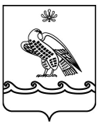 АДМИНИСТРАЦИЯ ГОРОДСКОГО
ПОСЕЛЕНИЯ ГОРОД МЕЛЕУЗ
МУНИЦИПАЛЬНОГО РАЙОНА
МЕЛЕУЗОВСКИЙ РАЙОН
РЕСПУБЛИКИ БАШКОРТОСТАН453850, Мәләүез ҡалаһы, Воровский урамы, 4Тел.:+7(34764) 3 74 32, e-mail: 54.gpmeleuz@bashkortostan.ru453850, г. Мелеуз, ул. Воровского, 4Тел.:+7(34764) 3 74 32, e-mail: 54.gpmeleuz@bashkortostan.ruОКПО     15285801     ОГРН     1060263000016     ИНН     0263011242     КПП     026301001ОКПО     15285801     ОГРН     1060263000016     ИНН     0263011242     КПП     026301001ОКПО     15285801     ОГРН     1060263000016     ИНН     0263011242     КПП     026301001